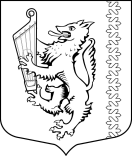 АДМИНИСТРАЦИЯ МУНИЦИПАЛЬНОГО ОБРАЗОВАНИЯ«РОЩИНСКОЕ ГОРОДСКОЕ ПОСЕЛЕНИЕ»ВЫБОРГСКОГО РАЙОНА ЛЕНИНГРАДСКОЙ ОБЛАСТИП О С Т А Н О В Л Е Н И Еот  «10» июня 2022 год                                                                               № 394О внесении изменений в постановлениеадминистрации МО «Рощинское  городскоепоселение»  Выборгского района Ленинградскойобласти от 02.11.2021г. №  739  «Об утверждении муниципальной программы муниципального образования «Рощинское городское поселение»Выборгского района Ленинградской области«Стимулирование экономической активностив муниципальном образовании «Рощинское городское поселение» Выборгского района Ленинградской области»В соответствии с Федеральным законом от 05.10.2003 года  131-ФЗ «Об общих принципах организации местного самоуправления в Российской Федерации,  статьей 179 Бюджетного кодекса Российской Федерации, администрация  муниципального образования «Рощинское городское поселение» Выборгского района Ленинградской области п о с т а н о в л я е т,1. Внести изменения в постановление администрации МО «Рощинское  городское поселение»  02.11.2021г. №  739  «Об утверждении  муниципальной программы  «Развитие автомобильных дорог  местного  значения в муниципальном образовании  «Рощинское городское поселение»  Выборгского района Ленинградской области» (далее – Постановление), изложив:1.1 Приложение  2 «План мероприятий и реализации программы «Стимулирование экономической активности в муниципальном образовании «Рощинское городское поселение»  Выборгского района  Ленинградской области» в редакции согласно приложению;1.2. Приложение 3 «Сведения о показателях (индикаторах) и их значениях программы «Стимулирование экономической активности в муниципальном образовании «Рощинское городское поселение»  Выборгского района в редакции согласно приложению.  3. Настоящее постановление опубликовать в официальном печатном издании и разместить на официальном портале муниципального  образования  «Рощинское городское поселение»  Выборгского района  Ленинградской области.4. Настоящее постановление вступает в силу с момента его официального опубликования.5. Контроль за исполнением настоящего постановления оставляю за собой.И.о. главы администрации 	                                                          Х.С. ЧахкиевПриложение 3 к постановлению администрации муниципального образования «Рощинское городское поселение»Выборгского района Ленинградской областиот  «10» июня 2022г. № 394СВЕДЕНИЯ О  ПОКАЗАТЕЛЯХ (ИНДИКАТОРАХ) И ИХ ЗНАЧЕНИЯХМУНИЦИПАЛЬНОЙ ПРОГРАММЫ «СТИМУЛИРОВАНИЕ ЭКОНОМИЧЕСКОЙ АКТИВНОСТИВ МУНИЦИПАЛЬНОМ ОБРАЗОВАНИИ «РОЩИНСКОЕ ГОРОДСКОЕ ПОСЕЛЕНИЕ» ВЫБОРГСКОГО РАЙОНА ЛЕНИНГРАДСКОЙ ОБЛАСТИ» Приложение 2Приложение 2Приложение 2Приложение 2Приложение 2Приложение 2Приложение 2Приложение 2к постановлению администрациик постановлению администрациик постановлению администрациик постановлению администрациик постановлению администрациик постановлению администрациик постановлению администрациик постановлению администрации муниципального образования муниципального образования муниципального образования муниципального образования муниципального образования муниципального образования муниципального образования муниципального образования «Рощинское городское поселение» «Рощинское городское поселение» «Рощинское городское поселение» «Рощинское городское поселение» «Рощинское городское поселение» «Рощинское городское поселение» «Рощинское городское поселение» «Рощинское городское поселение»Выборгского района Ленинградской областиВыборгского района Ленинградской областиВыборгского района Ленинградской областиВыборгского района Ленинградской областиВыборгского района Ленинградской областиВыборгского района Ленинградской областиВыборгского района Ленинградской областиВыборгского района Ленинградской областиот  «10» июня 2022г. № 394от  «10» июня 2022г. № 394от  «10» июня 2022г. № 394от  «10» июня 2022г. № 394от  «10» июня 2022г. № 394от  «10» июня 2022г. № 394от  «10» июня 2022г. № 394от  «10» июня 2022г. № 394ПЛАНПЛАНПЛАНПЛАНПЛАНПЛАНПЛАНПЛАНМЕРОПРИЯТИЙ (ОБЪЕКТОВ) И  РЕАЛИЗАЦИИ МЕРОПРИЯТИЙ (ОБЪЕКТОВ) И  РЕАЛИЗАЦИИ МЕРОПРИЯТИЙ (ОБЪЕКТОВ) И  РЕАЛИЗАЦИИ МЕРОПРИЯТИЙ (ОБЪЕКТОВ) И  РЕАЛИЗАЦИИ МЕРОПРИЯТИЙ (ОБЪЕКТОВ) И  РЕАЛИЗАЦИИ МЕРОПРИЯТИЙ (ОБЪЕКТОВ) И  РЕАЛИЗАЦИИ МЕРОПРИЯТИЙ (ОБЪЕКТОВ) И  РЕАЛИЗАЦИИ МЕРОПРИЯТИЙ (ОБЪЕКТОВ) И  РЕАЛИЗАЦИИ МУНИЦИПАЛЬНОЙ ПРОГРАММЫ «СТИМУЛИРОВАНИЕ ЭКОНОМИЧЕСКОЙ АКТИВНОСТИМУНИЦИПАЛЬНОЙ ПРОГРАММЫ «СТИМУЛИРОВАНИЕ ЭКОНОМИЧЕСКОЙ АКТИВНОСТИМУНИЦИПАЛЬНОЙ ПРОГРАММЫ «СТИМУЛИРОВАНИЕ ЭКОНОМИЧЕСКОЙ АКТИВНОСТИМУНИЦИПАЛЬНОЙ ПРОГРАММЫ «СТИМУЛИРОВАНИЕ ЭКОНОМИЧЕСКОЙ АКТИВНОСТИМУНИЦИПАЛЬНОЙ ПРОГРАММЫ «СТИМУЛИРОВАНИЕ ЭКОНОМИЧЕСКОЙ АКТИВНОСТИМУНИЦИПАЛЬНОЙ ПРОГРАММЫ «СТИМУЛИРОВАНИЕ ЭКОНОМИЧЕСКОЙ АКТИВНОСТИМУНИЦИПАЛЬНОЙ ПРОГРАММЫ «СТИМУЛИРОВАНИЕ ЭКОНОМИЧЕСКОЙ АКТИВНОСТИМУНИЦИПАЛЬНОЙ ПРОГРАММЫ «СТИМУЛИРОВАНИЕ ЭКОНОМИЧЕСКОЙ АКТИВНОСТИВ МУНИЦИПАЛЬНОМ ОБРАЗОВАНИИ «РОЩИНСКОЕ ГОРОДСКОЕ ПОСЕЛЕНИЕ» В МУНИЦИПАЛЬНОМ ОБРАЗОВАНИИ «РОЩИНСКОЕ ГОРОДСКОЕ ПОСЕЛЕНИЕ» В МУНИЦИПАЛЬНОМ ОБРАЗОВАНИИ «РОЩИНСКОЕ ГОРОДСКОЕ ПОСЕЛЕНИЕ» В МУНИЦИПАЛЬНОМ ОБРАЗОВАНИИ «РОЩИНСКОЕ ГОРОДСКОЕ ПОСЕЛЕНИЕ» В МУНИЦИПАЛЬНОМ ОБРАЗОВАНИИ «РОЩИНСКОЕ ГОРОДСКОЕ ПОСЕЛЕНИЕ» В МУНИЦИПАЛЬНОМ ОБРАЗОВАНИИ «РОЩИНСКОЕ ГОРОДСКОЕ ПОСЕЛЕНИЕ» В МУНИЦИПАЛЬНОМ ОБРАЗОВАНИИ «РОЩИНСКОЕ ГОРОДСКОЕ ПОСЕЛЕНИЕ» В МУНИЦИПАЛЬНОМ ОБРАЗОВАНИИ «РОЩИНСКОЕ ГОРОДСКОЕ ПОСЕЛЕНИЕ» ВЫБОРГСКОГО РАЙОНА ЛЕНИНГРАДСКОЙ ОБЛАСТИ»ВЫБОРГСКОГО РАЙОНА ЛЕНИНГРАДСКОЙ ОБЛАСТИ»ВЫБОРГСКОГО РАЙОНА ЛЕНИНГРАДСКОЙ ОБЛАСТИ»ВЫБОРГСКОГО РАЙОНА ЛЕНИНГРАДСКОЙ ОБЛАСТИ»ВЫБОРГСКОГО РАЙОНА ЛЕНИНГРАДСКОЙ ОБЛАСТИ»ВЫБОРГСКОГО РАЙОНА ЛЕНИНГРАДСКОЙ ОБЛАСТИ»ВЫБОРГСКОГО РАЙОНА ЛЕНИНГРАДСКОЙ ОБЛАСТИ»ВЫБОРГСКОГО РАЙОНА ЛЕНИНГРАДСКОЙ ОБЛАСТИ»Наименование мероприятий (объектов)Ответственный исполнительГоды реализацииОценка расходов (тыс. рублей в ценах соответствующих лет)Оценка расходов (тыс. рублей в ценах соответствующих лет)Оценка расходов (тыс. рублей в ценах соответствующих лет)Оценка расходов (тыс. рублей в ценах соответствующих лет)Оценка расходов (тыс. рублей в ценах соответствующих лет)Наименование мероприятий (объектов)Ответственный исполнительГоды реализацииОценка расходов (тыс. рублей в ценах соответствующих лет)Оценка расходов (тыс. рублей в ценах соответствующих лет)Оценка расходов (тыс. рублей в ценах соответствующих лет)Оценка расходов (тыс. рублей в ценах соответствующих лет)Оценка расходов (тыс. рублей в ценах соответствующих лет)Наименование мероприятий (объектов)Ответственный исполнительГоды реализацииВсегоФедеральный бюджетОбластной бюджетМестный бюджетПрочие источникиКомплексы процессных мероприятийКомплексы процессных мероприятийКомплексы процессных мероприятийКомплексы процессных мероприятийКомплексы процессных мероприятийКомплексы процессных мероприятийКомплексы процессных мероприятийКомплексы процессных мероприятийКомплекс процессных мероприятий "Поддержка предпринимательства"Комплекс процессных мероприятий "Поддержка предпринимательства"Комплекс процессных мероприятий "Поддержка предпринимательства"Комплекс процессных мероприятий "Поддержка предпринимательства"Комплекс процессных мероприятий "Поддержка предпринимательства"Комплекс процессных мероприятий "Поддержка предпринимательства"Комплекс процессных мероприятий "Поддержка предпринимательства"Комплекс процессных мероприятий "Поддержка предпринимательства"Создание условий для развития малого и среднего предпринимательстваСоздание условий для развития малого и среднего предпринимательстваСоздание условий для развития малого и среднего предпринимательстваСоздание условий для развития малого и среднего предпринимательстваСоздание условий для развития малого и среднего предпринимательстваСоздание условий для развития малого и среднего предпринимательстваСоздание условий для развития малого и среднего предпринимательстваСоздание условий для развития малого и среднего предпринимательстваОрганизация и проведение информационных семинаров поддержки и развития малого и среднего предпринимательства, продвижение опыта успешного предпринимательства, личные встречи главы администрации с  предпринимателями. Администрация муниципального образования «Рощинское городское поселение»20220,00,0Организация и проведение информационных семинаров поддержки и развития малого и среднего предпринимательства, продвижение опыта успешного предпринимательства, личные встречи главы администрации с  предпринимателями. Администрация муниципального образования «Рощинское городское поселение»2023100,0100,0Организация и проведение информационных семинаров поддержки и развития малого и среднего предпринимательства, продвижение опыта успешного предпринимательства, личные встречи главы администрации с  предпринимателями. Администрация муниципального образования «Рощинское городское поселение»2024100,0100,0ИТОГО по комплексу процессных мероприятийИТОГО по комплексу процессных мероприятий200,0200,0В том числе по годам20220,00,0В том числе по годам2023100,0100,0В том числе по годам2024100,0100,0Комплекс процессных мероприятий "Развитие туризма"Комплекс процессных мероприятий "Развитие туризма"Комплекс процессных мероприятий "Развитие туризма"Комплекс процессных мероприятий "Развитие туризма"Комплекс процессных мероприятий "Развитие туризма"Комплекс процессных мероприятий "Развитие туризма"Комплекс процессных мероприятий "Развитие туризма"Комплекс процессных мероприятий "Развитие туризма"Создание условий для развития туризмаСоздание условий для развития туризмаСоздание условий для развития туризмаСоздание условий для развития туризмаСоздание условий для развития туризмаСоздание условий для развития туризмаСоздание условий для развития туризмаСоздание условий для развития туризмаИзготовление историко-справочной литературы, сувенирной продукцииАдминистрация муниципального образования «Рощинское городское поселение»20220,00,0Изготовление историко-справочной литературы, сувенирной продукцииАдминистрация муниципального образования «Рощинское городское поселение»202375,075,0Изготовление историко-справочной литературы, сувенирной продукцииАдминистрация муниципального образования «Рощинское городское поселение»202475,075,0Разработка, согласование и реализация плана двуязычной системы навигации в местах туристических маршрутов (включая: создание макетов и планов размещения знаков и указателей, согласование, производство, доставку и расстановку знаков и указателей)Администрация муниципального образования «Рощинское городское поселение»20220,00,0Разработка, согласование и реализация плана двуязычной системы навигации в местах туристических маршрутов (включая: создание макетов и планов размещения знаков и указателей, согласование, производство, доставку и расстановку знаков и указателей)Администрация муниципального образования «Рощинское городское поселение»202375,075,0Разработка, согласование и реализация плана двуязычной системы навигации в местах туристических маршрутов (включая: создание макетов и планов размещения знаков и указателей, согласование, производство, доставку и расстановку знаков и указателей)Администрация муниципального образования «Рощинское городское поселение»202475,075,0ИТОГО по комплексу процессных мероприятийИТОГО по комплексу процессных мероприятий300,0300,0В том числе по годам20220,00,0В том числе по годам2023150,0150,0В том числе по годам2024150,0150,0Итого по Программе500,0500,0В том числе по годам20220,00,0В том числе по годам2023250,0250,0В том числе по годам2024250,0250,0N п/пПоказатель (индикатор) (наименование)Ед. изм.Значения показателей (индикаторов)Значения показателей (индикаторов)Значения показателей (индикаторов)Значения показателей (индикаторов)N п/пПоказатель (индикатор) (наименование)Ед. изм.2021 год2022 год2023 год2024 год1Прирост количества субъектов малого и среднего предпринимательства, осуществляющих деятельность на территории МО «Рощинское городское поселение», % к предыдущему году%100,0102,4100,9100,71Прирост количества субъектов малого и среднего предпринимательства, осуществляющих деятельность на территории МО «Рощинское городское поселение», % к предыдущему годучел.5485615665702Сохранение и (или) увеличение  числа принятых туристов, % к предыдущему году%100,0100,1100,1100,12Сохранение и (или) увеличение  числа принятых туристов, % к предыдущему годучел.375243755037575376003Сохранение и (или) увеличение количества перевезенных пассажиров автобусным транспортом общего пользования по муниципальному автобусному маршруту МО «Рощинское городское поселение», человекчел.426 800426 800426 800426 8003Сохранение и (или) увеличение количества перевезенных пассажиров автобусным транспортом общего пользования по муниципальному автобусному маршруту МО «Рощинское городское поселение», человек%100100100100